Publicado en  el 08/02/2016 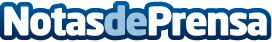 El Instituto de Cinematografía y las Artes Audiovisuales habilita una web con accesos legales a la cinematografía onlineEl portal, disponible a través de la web del Ministerio de Educación, Cultura y Deporte, contiene alrededor de 14.000 entradas y reúne a los principales videoclubs online. Ya son más de 5 los videoclubs que han cedido sus catálogos completos a disposición del buscador para que el cine pueda ser visto online de manera legal. Los diferentes registros serán actualizados de manera semanalDatos de contacto:Nota de prensa publicada en: https://www.notasdeprensa.es/el-instituto-de-cinematografia-y-las-artes Categorias: Cine Artes Visuales http://www.notasdeprensa.es